В целях содействия реализации творческого потенциала обучающихся и педагогических работников, привлечения внимания к духовно-нравственным ценностям семьи и в соответствии с муниципальной программой «Развитие образования в городе Ярославле» на  2015 – 2020  годыПРИКАЗЫВАЮ:Провести с 07.04.2020 по 17.04.2020 года открытый дистанционный городской конкурс - выставку декоративно-прикладного и изобразительного творчества «Пасхальная радость».Поручить организацию и проведение открытого дистанционного городского конкурса-выставки декоративно - прикладного и изобразительного творчества «Пасхальная радость» муниципальному образовательному учреждению дополнительного образования Центру детского творчества «Витязь».Утвердить положение о проведении открытого дистанционного городского конкурса-выставки декоративно-прикладного и изобразительного творчества «Пасхальная радость» (приложение).Директору муниципального образовательного учреждения дополнительного образования Центра детского творчества «Витязь» (Мирошникова М.В.):4.1. Представить в департамент на согласование заместителю директора департамента (Ильина Е.А.) смету расходов на проведение открытого дистанционного городского конкурса-выставки декоративно - прикладного и изобразительного творчества «Пасхальная радость».4.2. Произвести оплату расходов в соответствии со сметой  за счёт средств, предусмотренных муниципальной программой «Развитие образования в городе Ярославле» на 2015 – 2020  годы.Контроль за исполнением приказа возложить на начальника отдела дополнительного образования и воспитательной работы Абрамову Е.Г.Директор департамента                                                                                              Е.А.ИвановаПриложение                                                               УТВЕРЖДЕНО приказом  департамента образования мэрии города Ярославля от 06.04.2020 № 01-05/282Положениео проведении открытого дистанционного городского конкурса-выставкидекоративно-прикладного и изобразительного творчества «Пасхальная радость»      I. Общие положенияУчредителем открытого городского конкурса-выставки декоративно-прикладного и изобразительного творчества «Пасхальная радость» (далее Конкурс-выставка) является департамент образования мэрии города Ярославля. Подготовку и проведение Конкурса-выставки осуществляет организатор – муниципальное образовательное учреждение дополнительного образования Центр детского творчества «Витязь» (далее – МОУ ДО ЦДТ «Витязь»).II. Цель и задачи Конкурса-выставкиКонкурс-выставка проводится в целях содействия реализации творческого потенциала обучающихся и педагогических работников образовательных организаций, привлечения внимания к духовно-нравственным ценностям семьи.Задачи Конкурса-выставки:- приобщение детей и молодёжи к традициям народного творчества и православной культуре, воспитание чувства патриотизма;- создание условий для сохранения семейных традиций праздника Пасхи;- создание условий для развития всех видов декоративно-прикладного и изобразительного творчества;- популяризация различных видов  декоративно-прикладного творчества;- поиск и выявление талантливых и одарённых обучающихся;- создание условий для повышения профессионального мастерства педагогических работников.III. Участники Конкурса- выставкиК участию в Конкурсе- выставке приглашаются обучающиеся образовательных организаций в возрасте от 5 до 18 лет, а также педагогические работники. Возрастные категории:5 - 6 лет;7 - 9  лет;10 - 12 лет;13 - 15 лет;16 – 18 лет;педагогические работники.IV. Условия и порядок проведения Конкурса-выставки1.Номинации Конкурса-выставки:«Пасхальная открытка» плоскостная или полуобъемная в различных техниках исполнения. «Пасхальная композиция»: объемные композиции, выполненные в любой технике.«Пасхальное яйцо» – пасхальные яйца, выполненные в различных техниках (роспись, выжигание и резьба по дереву, аппликация, декупаж, квиллинг, работы из природных материалов, вышивка, бисероплетение, макраме, вязание, лоскутная техника и т.д).2.Требования к работам участников2.1.На Конкурс-выставку принимаются фотографии или скан-копии работ. Необходимо наличие сопроводительных этикеток определённого образца (Форма 2), прикреплённых к работам при фотографировании.3. Критерии оценки работ: оригинальность и новизна замысла; художественный уровень предоставленных работ; уровень сложности изготовления; целостность художественного образа; соответствие представленной работы возрасту участника.V. Время и место проведения Конкурса-выставки1.Заявки (Форма 1) на участие и фотографии или скан-копии работ принимаются с 07.04 по 14.04.2020 года на адрес электронной почты МОУ ДО ЦДТ «Витязь»: vityaz.yar@yandex.ru с пометкой Конкурс-выставка «Пасхальная радость». Ответственный за прием заявок – Проворова Екатерина Васильевна.2.Экспертная оценка фотографий или скан-копий работ будет проходить с 15.04 по 17.04.2020 года. 3.Фотовыставка работ участников будет размещена на официальном сайте МОУ ДО ЦДТ «Витязь» http://cdo-vityaz.edu.yar.ru и в группе ВКонтакте МОУ ДО ЦДТ «Витязь» https://vk.com/cdt_vitazVI. Подведение итогов и награждениеОрганизатор определяет состав  жюри, которое оценивает работы в соответствии  с критериями и подводит итоги Конкурса-выставки. Жюри:проводит экспертную оценку работ участников;определяет победителей (1 место) и призёров (2, 3 место) Конкурса-выставки в каждой номинации по возрастным категориям;ведет и подписывает протокол.Победители и призёры Конкурса-выставки награждаются дипломами победителей (1 место) и призеров (2, 3 место). Участники Конкурса-выставки  получают свидетельства участника. Педагогические работники, подготовившие победителей и призёров, награждаются благодарственными письмами учредителя. Все документы высылаются в электронном виде на электронные адреса, указанные в заявке.Итоги Конкурса-выставки будут размещены 17.04 2020 года на официальном сайте МОУ ДО ЦДТ «Витязь» http://cdo-vityaz.edu.yar.ru  и в группе ВКонтакте МОУ ДО ЦДТ «Витязь» https://vk.com/cdt_vitaz           VII. Дополнительная информация.8(4852)51-64-51 – Проворова Екатерина Васильевна, заведующий организационно-массовым отделом МОУ ДО ЦДТ «Витязь»; Рощина Любовь Евгеньевна, педагог-организатор (8905 135 10 84)Форма 1Именной бланк учрежденияЗаявкана участие в открытом дистанционном городском конкурсе-выставке декоративно-прикладного и изобразительного творчества«Пасхальная радость»Информация для контакта: ФИО (полностью) ответственного исполнителя заявки, телефон, электронный адресРуководитель ОУ                                        Подпись/расшифровка        М.П.                         «_______»____________2020 годФорма 2Образец этикеткиТребования к оформлению этикетки:размер этикетки 7 см х 10 см;шрифт для заполнения этикетки – Times New Roman, размер 13пт; название работы, фамилию и имя автора, возраст, ФИО педагога и название учреждения выделить жирным шрифтом.Требования к содержанию этикетки для обучающихся:номинацияназвание работытехника исполненияФИ автора, возрасттворческое объединениеруководитель (ФИО полностью)название учрежденияТребования к содержанию этикетки для педагогов:номинацияназвание работы (если есть)техника исполненияпедагог (ФИО полностью)название учреждения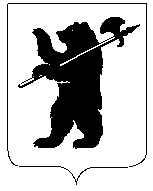 ДЕПАРТАМЕНТ ОБРАЗОВАНИЯМЭРИИ ГОРОДА ЯРОСЛАВЛЯПРИКАЗДЕПАРТАМЕНТ ОБРАЗОВАНИЯМЭРИИ ГОРОДА ЯРОСЛАВЛЯПРИКАЗДЕПАРТАМЕНТ ОБРАЗОВАНИЯМЭРИИ ГОРОДА ЯРОСЛАВЛЯПРИКАЗ06.04.2020	06.04.2020	№  01-05/282№  01-05/282О проведении открытого дистанционного городского конкурса-выставки декоративно- прикладного и изобразительного творчества «Пасхальная радость»№Номинация Название работы ФИО Полная дата рождения обучающегосяВозрастная категорияПредставляемая образовательная организация, объединениеОО, в которой обучается, классФИО педагога (полностью)Дата рожденияМесто работы, должностьКонтактный телефон12Номинация: «Пасхальная открытка» «Пробуждение» (квиллинг)Гордеев Илья, 7 лет Творческое объединение «Мозаика»Руководитель:Губина Вера ВикторовнаМОУ ДО ЦДТ «Витязь»Номинация: «Пасхальное яйцо»(декупаж) Педагог: Иванова Ольга Васильевна МОУ ДО ЦДТ «Витязь